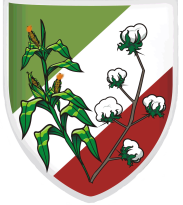 ESTADO DA PARAÍBACÂMARA MUNICIPAL DE SÃO JOSÉ DOS CORDEIROSCASA: Genival Aires de Queiroz 
REQUERIMENTO Nº 045/2017 						                      De autoria do Vereador Niedson José Brito de SiqueiraAo Sr. Prefeito Municipal: Jefferson Roberto do Nascimento Pinto da SilvaSolicito em caráter de urgência através da Secretaria Municipal de Agricultura, a construção de uma sangria no Barreiro do Sr. Espedito Arruda, na comunidade da Barra do Mineiro. Esse barreiro foi construído por seu Espedito e que por falta de recurso financeiro não teve condições de fazer a sua sangria. Recentemente o barreiro acumulou um grande volume de água e por não ter a referida sangria corre o risco de haver a perca do barreiro.JUSTIFICATIVAAs chuvas estão ocorrendo de forma isolada, o município corre o sério risco de não conseguir captar de forma regular os volumes de água que precisa, é importante preservar as poucas reservas de água que estão se formando. Esse requerimento deve ser visto como uma ação emergencial, devido a importância que esse barreiro representa na vida de algumas famílias da comunidade da Barra do Mineiro.Sala das Sessões, 10 de Abril de 2017Niédson José Brito SiqueiraVEREADOR